Автономная некоммерческая организация профессионального образования «Институт дополнительного образования и профессионального обучения»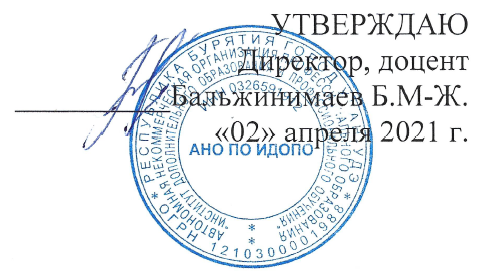 ФОНД ОЦЕНОЧНЫХ СРЕДСТВДЛЯ ИТОГОВОЙ АТТЕСТАЦИИосновной профессиональной образовательной программы среднего профессионального образования – программы подготовки специалистов среднего звена по специальности38.02.04 Коммерция (по отраслям)Улан-Удэ, 2021 СОДЕРЖАНИЕ1. ПАСПОРТ ФОНДА ОЦЕНОЧНЫХ СРЕДСТВ ДЛЯ ИТОГОВОЙ АТТЕСТАЦИИ1.1. Результаты освоения основной профессиональной образовательной программы среднего профессионального образования – программы подготовки специалистов среднего звена по специальности 38.02.04 Коммерция (по отраслям)1.1.1. Виды профессиональной деятельности1.1.2. Профессиональные и общие компетенции1.1.3. Сводная содержательно-компетентностная матрица выпускной квалификационной работы (дипломной работы, дипломного проекта)2. ОЦЕНОЧНЫЕ МАТЕРИАЛЫ ДЛЯ ИТОГОВОЙ АТТЕСТАЦИИ2.1. Форма проведения итоговой аттестации2.2. Документы экзаменационной комиссии2.3. Критерии оценивания1. ПАСПОРТ ФОНДА ОЦЕНОЧНЫХ СРЕДСТВ ДЛЯ ИТОГОВОЙ АТТЕСТАЦИИ1.1. Результаты освоения основной профессиональной образовательной программы среднего профессионального образования – программы подготовки специалистов среднего звена по специальности 38.02.04 Коммерция (по отраслям)1.1.1. Виды профессиональной деятельностиОбязательное условие допуска к итоговой аттестации является освоение всех видов профессиональной деятельности, соответствующих профессиональным модулям:Организация и управление торгово-сбытовой деятельностью;Организация и проведение экономической и маркетинговой деятельности;Управление ассортиментом, оценка качества и обеспечение сохраняемости товаров;Выполнение работ по одной или нескольким профессиям рабочих, должностям служащих.1.1.2. Профессиональные и общие компетенцииВ результате освоения основной профессиональной образовательной программы среднего профессионального образования – программы подготовки специалистов среднего звена по специальности 38.02.04 Коммерция (по отраслям) у обучающихся должны быть сформированы следующие компетенции:- профессиональные компетенцииВД Организация и управление торгово-сбытовой деятельностью.ПК 1.1. Участвовать в установлении контактов с деловыми партнерами, заключать договора и контролировать их выполнение, предъявлять претензии и санкции.ПК 1.2. На своем участке работы управлять товарными запасами и потоками, организовывать работу на складе, размещать товарные запасы на хранение.ПК 1.3. Принимать товары по количеству и качеству.ПК 1.4. Идентифицировать вид, класс и тип организаций розничной и оптовой торговли.ПК 1.5. Оказывать основные и дополнительные услуги оптовой и розничной торговли.ПК 1.6. Участвовать в работе по подготовке организации к добровольной сертификации услуг.ПК 1.7. Применять в коммерческой деятельности методы, средства и приемы менеджмента, делового и управленческого общения.ПК 1.8. Использовать основные методы и приемы статистики для решения практических задач коммерческой деятельности, определять статистические величины, показатели вариации и индексы.ПК 1.9. Применять логистические системы, а также приемы и методы закупочной и коммерческой логистики, обеспечивающие рациональное перемещение материальных потоков.ПК 1.10. Эксплуатировать торгово-технологическое оборудование.ВД Организация и проведение экономической и маркетинговой деятельности.ПК 2.1. Использовать данные бухгалтерского учета для контроля результатов и планирования коммерческой деятельности, проводить учет товаров (сырья, материалов, продукции, тары, других материальных ценностей) и участвовать в их инвентаризации.ПК 2.2. Оформлять, проверять правильность составления, обеспечивать хранение организационно-распорядительных, товаросопроводительных и иных необходимых документов с использованием автоматизированных систем.ПК 2.3. Применять в практических ситуациях экономические методы, рассчитывать микроэкономические показатели, анализировать их, а также рынки ресурсов.ПК 2.4. Определять основные экономические показатели работы организации, цены, заработную плату.ПК 2.5. Выявлять потребности, виды спроса и соответствующие им типы маркетинга для обеспечения целей организации, формировать спрос и стимулировать сбыт товаров.ПК 2.6. Обосновывать целесообразность использования и применять маркетинговые коммуникации.ПК 2.7. Участвовать в проведении маркетинговых исследований рынка, разработке и реализации маркетинговых решений.ПК 2.8. Реализовывать сбытовую политику организации в пределах своих должностных обязанностей, оценивать конкурентоспособность товаров и конкурентные преимущества организации.ПК 2.9. Применять методы и приемы анализа финансово-хозяйственной деятельности при осуществлении коммерческой деятельности, осуществлять денежные расчеты с покупателями, составлять финансовые документы и отчеты.ВД Управление ассортиментом, оценка качества и обеспечение сохраняемости товаров.ПК 3.1. Участвовать в формировании ассортимента в соответствии с ассортиментной политикой организации, определять номенклатуру показателей качества товаров.ПК 3.2. Рассчитывать товарные потери и реализовывать мероприятия по их предупреждению или списанию.ПК 3.3. Оценивать и расшифровывать маркировку в соответствии с установленными требованиями.ПК 3.4. Классифицировать товары, идентифицировать их ассортиментную принадлежность, оценивать качество, диагностировать дефекты, определять градации качества.ПК 3.5. Контролировать условия и сроки хранения и транспортирования товаров, обеспечивать их сохраняемость, проверять соблюдение требований к оформлению сопроводительных документов.ПК 3.6. Обеспечивать соблюдение санитарно-эпидемиологических требований к товарам и упаковке, оценивать качество процессов в соответствии с установленными требованиями.ПК 3.7. Производить измерения товаров и других объектов, переводить внесистемные единицы измерений в системные.ПК 3.8. Работать с документами по подтверждению соответствия, принимать участие в мероприятиях по контролю.ВД Выполнение работ по одной или нескольким профессиям рабочих, должностям служащих.ПК 4.1. Осуществлять приемку товаров и контроль за наличием необходимых сопроводительных документов на поступившие товары. ПК 4.2. Осуществлять подготовку товаров к продаже, размещение и выкладку.ПК 4.3. Обслуживать покупателей, консультировать их о пищевой ценности, вкусовых особенностях и свойствах отдельных продовольственных товаров.ПК 4.4. Соблюдать условия хранения, сроки годности, сроки хранения и сроки реализации продаваемых  продуктов.ПК 4.5. Осуществлять эксплуатацию торгово-технологического оборудования.ПК 4.6. Осуществлять контроль за сохранностью товарно-материальных ценностей.ПК 4.7. Изучать спрос покупателей.- общие компетенцииОК 1. Понимать сущность и социальную значимость своей будущей профессии, проявлять к ней устойчивый интерес.ОК 2. Организовывать собственную деятельность, выбирать типовые методы и способы выполнения профессиональных задач, оценивать их эффективность и качество.ОК 3. Принимать решения в стандартных и нестандартных ситуациях и нести за них ответственность.ОК 4. Осуществлять поиск и использование информации, необходимой для эффективного выполнения профессиональных задач, профессионального и личностного развития.ОК 5. Использовать информационно-коммуникационные технологии в профессиональной деятельности.ОК 6. Работать в коллективе и в команде, эффективно общаться с коллегами, руководством, потребителями.ОК 7. Самостоятельно определять задачи профессионального и личностного развития, заниматься самообразованием, осознанно планировать повышение квалификации.ОК 8. Вести здоровый образ жизни, применять спортивно-оздоровительные методы и средства для коррекции физического развития и телосложения.ОК 9. Пользоваться иностранным языком как средством делового общения.ОК 10. Логически верно, аргументированно и ясно излагать устную и письменную речь.ОК 11. Обеспечивать безопасность жизнедеятельности, предотвращать техногенные катастрофы в профессиональной деятельности, организовывать, проводить и контролировать мероприятия по защите работающих и населения от негативных воздействий чрезвычайных ситуаций.ОК 12. Соблюдать действующее законодательство и обязательные требования нормативных документов, а также требования стандартов, технических условий.1.1.3. Сводная содержательно-компетентностная матрица выпускной квалификационной работы (дипломной работы, дипломного проекта)Показатели сформированности общих и профессиональных компетенций2. ОЦЕНОЧНЫЕ МАТЕРИАЛЫ ДЛЯ ИТОГОВОЙ АТТЕСТАЦИИ2.1. Форма проведения итоговой аттестацииИтоговая аттестация представляет собой подготовку и защиту выпускной квалификационной работы (дипломной работы, дипломного проекта). Тематика выпускной квалификационной работы (дипломной работы, дипломного проекта) соответствует содержанию одного или нескольких профессиональных модулей. 2.2. Документы экзаменационной комиссииРезультаты итоговой аттестации заносятся в протоколы экзаменационной комиссии по защите выпускной квалификационной работы (дипломной работы, дипломного проекта). Протоколы оформляет секретарь экзаменационной комиссии.2.3. Критерии оцениванияКритерии оценки защиты выпускной квалификационной работы (дипломной работы, дипломного проекта)Оценка результатов выполнения выпускных квалификационных работ осуществляется на основании отзыва руководителя и рецензии на выпускную квалификационную работу. При написании отзыва и рецензии на выпускную квалификационную работу необходимо руководствоваться следующими критериями:Качество выступления на открытой защите выпускных квалификационных работ оценивается по составляющим:качество доклада: соответствие доклада содержанию дипломной работы, способность выпускника выделить актуальность темы, научную и практическую ценность работы, обосновать реалистичность и эффективность предлагаемых решений проблем во взаимосвязи с современными тенденциями развития отрасли.качество ответов на вопросы: правильность, четкость, полнота и обоснованность ответов выпускника, умение лаконично и точно сформулировать свои мысли, используя при этом необходимую научную и профессиональную терминологию, умение ориентироваться в тенденциях развития отрасликачество презентаций к докладу: соответствие подбора иллюстративных материалов содержанию доклада, грамотность их оформления и упоминание в докладе, выразительность использованных средств; соответствие времени выступления установленному регламенту.поведение при защите дипломной работы: коммуникационные характеристики докладчика (манера говорить, отстаивать свою точку зрения, привлекать внимание к важным моментам в докладе или ответах на вопросы, владение профессиональной терминологией).Итоговая оценка уровня подготовки и защиты ВКР определяется экзаменационной комиссией как суммарная по всем представленным выше критериям.Наименование объектов оценкиНаименование объектов оценкиКомпетенции Планируемые результаты обученияОбщиеОбщиеОК 1. Понимать сущность и социальную значимость своей будущей профессии, проявлять к ней устойчивый интерес.Знать сущность и социальную значимость своей будущей профессии, проявлять к ней устойчивый интересУметь проявлять к ней устойчивый интересВладеть навыком качественного выполнения порученной работыОК 2. Организовывать собственную деятельность, выбирать типовые методы и способы выполнения профессиональных задач, оценивать их эффективность и качество.Знать типовые методы и способы выполнения профессиональных задачУметь организовывать собственную деятельность, выбирать типовые методы и способы выполнения профессиональных задач, оценивать их эффективность и качествоВладеть навыком организации собственной деятельность, выбора типовых методов и способов выполнения профессиональных задач, оценки их эффективности и качестваОК 3. Принимать решения в стандартных и нестандартных ситуациях и нести за них ответственность.Знать стандартные и нестандартные ситуацииУметь принимать решения в стандартных и нестандартных ситуациях и нести за них ответственностьВладеть навыком принятия решения в стандартных и нестандартных ситуациях и нести за них ответственностьОК 4. Осуществлять поиск и использование информации, необходимой для эффективного выполнения профессиональных задач, профессионального и личностного развития.Знать, каким образом осуществлять поиск и использование информации, необходимой для эффективного выполнения профессиональных задач, профессионального и личностного развития.Уметь осуществлять поиск и использование информации, необходимой для эффективного выполнения профессиональных задач, профессионального и личностного развитияВладеть навыком поиска и использования информации, необходимой для эффективного выполнения профессиональных задач, профессионального и личностного развитияОК 5. Использовать информационно-коммуникационные технологии в профессиональной деятельности.Знать, каким образом использовать информационно-коммуникационные технологии в профессиональной деятельностиУметь использовать информационно-коммуникационные технологии в профессиональной деятельностиВладеть навыком использования информационно-коммуникационных технологий в профессиональной деятельностиОК 6. Работать в коллективе и в команде, эффективно общаться с коллегами, руководством, потребителями.Знать, каким образом работать в коллективе и в команде, эффективно общаться с коллегами, руководством, потребителямиУметь работать в коллективе и в команде, эффективно общаться с коллегами, руководством, потребителямиВладеть навыком работы в коллективе и в команде, эффективного общения с коллегами, руководством, потребителямиОК 7. Самостоятельно определять задачи профессионального и личностного развития, заниматься самообразованием, осознанно планировать повышение квалификации.Знать, каким образом определять задачи профессионального и личностного развития, заниматься самообразованием, осознанно планировать повышение квалификацииУметь самостоятельно определять задачи профессионального и личностного развития, заниматься самообразованием, осознанно планировать повышение квалификацииВладеть навыком самостоятельного определения задач профессионального и личностного развития, самообразования, осознанно планировать повышение квалификацииОК 8. Вести здоровый образ жизни, применять спортивно-оздоровительные методы и средства для коррекции физического развития и телосложения.Знать, каким образом вести здоровый образ жизни, применять спортивно-оздоровительные методы и средства для коррекции физического развития и телосложенияУметь вести здоровый образ жизни, применять спортивно-оздоровительные методы и средства для коррекции физического развития и телосложенияВладеть навыком ведения здорового образа жизни, применения спортивно-оздоровительных методов и средств для коррекции физического развития и телосложенияОК 9. Пользоваться иностранным языком как средством делового общения.Знать, каким образом пользоваться иностранным языком как средством делового общенияУметь пользоваться иностранным языком как средством делового общенияВладеть навыком использования иностранного языка как средства делового общенияОК 10. Логически верно, аргументированно и ясно излагать устную и письменную речь.Знать, каким образом логически верно, аргументированно и ясно излагать устную и письменную речьУметь логически верно, аргументированно и ясно излагать устную и письменную речьВладеть навыком логически верно, аргументированно и ясно излагать устную и письменную речьОК 11. Обеспечивать безопасность жизнедеятельности, предотвращать техногенные катастрофы в профессиональной деятельности, организовывать, проводить и контролировать мероприятия по защите работающих и населения от негативных воздействий чрезвычайных ситуаций.Знать, каким образом обеспечивать безопасность жизнедеятельности, предотвращать техногенные катастрофы в профессиональной деятельности, организовывать, проводить и контролировать мероприятия по защите работающих и населения от негативных воздействий чрезвычайных ситуацийУметь обеспечивать безопасность жизнедеятельности, предотвращать техногенные катастрофы в профессиональной деятельности, организовывать, проводить и контролировать мероприятия по защите работающих и населения от негативных воздействий чрезвычайных ситуацийВладеть навыком обеспечения безопасности жизнедеятельности, предотвращения техногенные катастроф в профессиональной деятельности, организации, проведения и контроля мероприятий по защите работающих и населения от негативных воздействий чрезвычайных ситуацийОК 12. Соблюдать действующее законодательство и обязательные требования нормативных документов, а также требования стандартов, технических условий.Знать, каким образом соблюдать действующее законодательство и обязательные требования нормативных документов, а также требования стандартов, технических условийУметь соблюдать действующее законодательство и обязательные требования нормативных документов, а также требования стандартов, технических условийВладеть навыком соблюдения действующего законодательства и обязательных требований нормативных документов, а также требований стандартов, технических условийПрофессиональныеПрофессиональныеПК 1.1. Участвовать в установлении контактов с деловыми партнерами, заключать договора и контролировать их выполнение, предъявлять претензии и санкции.Знать, каким образом участвовать в установлении контактов с деловыми партнерами, заключать договора и контролировать их выполнение, предъявлять претензии и санкцииУметь участвовать в установлении контактов с деловыми партнерами, заключать договора и контролировать их выполнение, предъявлять претензии и санкцииВладеть навыком, каким образом участвовать в установлении контактов с деловыми партнерами, заключать договора и контролировать их выполнение, предъявлять претензии и санкцииПК 1.2. На своем участке работы управлять товарными запасами и потоками, организовывать работу на складе, размещать товарные запасы на хранение.Знать, каким образом на своем участке работы управлять товарными запасами и потоками, организовывать работу на складе, размещать товарные запасы на хранениеУметь на своем участке работы управлять товарными запасами и потоками, организовывать работу на складе, размещать товарные запасы на хранениеВладеть навыком, каким образом на своем участке работы управлять товарными запасами и потоками, организовывать работу на складе, размещать товарные запасы на хранениеПК 1.3. Принимать товары по количеству и качествуЗнать, каким образом принимать товары по количеству и качествуУметь принимать товары по количеству и качествуВладеть навыком, каким образом принимать товары по количеству и качествуПК 1.4. Идентифицировать вид, класс и тип организаций розничной и оптовой торговлиЗнать, каким образом идентифицировать вид, класс и тип организаций розничной и оптовой торговлиУметь идентифицировать вид, класс и тип организаций розничной и оптовой торговлиВладеть навыком, каким образом идентифицировать вид, класс и тип организаций розничной и оптовой торговлиПК 1.5. Оказывать основные и дополнительные услуги оптовой и розничной торговли.Знать, каким образом оказывать основные и дополнительные услуги оптовой и розничной торговлиУметь оказывать основные и дополнительные услуги оптовой и розничной торговлиВладеть навыком, каким образом оказывать основные и дополнительные услуги оптовой и розничной торговлиПК 1.6. Участвовать в работе по подготовке организации к добровольной сертификации услугЗнать, каким образом участвовать в работе по подготовке организации к добровольной сертификации услугУметь участвовать в работе по подготовке организации к добровольной сертификации услугВладеть навыком, каким образом участвовать в работе по подготовке организации к добровольной сертификации услугПК 1.7. Применять в коммерческой деятельности методы, средства и приемы менеджмента, делового и управленческого общения.Знать, каким образом применять в коммерческой деятельности методы, средства и приемы менеджмента, делового и управленческого общенияУметь применять в коммерческой деятельности методы, средства и приемы менеджмента, делового и управленческого общенияВладеть навыком, каким образом применять в коммерческой деятельности методы, средства и приемы менеджмента, делового и управленческого общенияПК 1.8. Использовать основные методы и приемы статистики для решения практических задач коммерческой деятельности, определять статистические величины, показатели вариации и индексы.Знать, каким образом использовать основные методы и приемы статистики для решения практических задач коммерческой деятельности, определять статистические величины, показатели вариации и индексыУметь использовать основные методы и приемы статистики для решения практических задач коммерческой деятельности, определять статистические величины, показатели вариации и индексыВладеть навыком, каким образом использовать основные методы и приемы статистики для решения практических задач коммерческой деятельности, определять статистические величины, показатели вариации и индексыПК 1.9. Применять логистические системы, а также приемы и методы закупочной и коммерческой логистики, обеспечивающие рациональное перемещение материальных потоков.Знать, каким образом применять логистические системы, а также приемы и методы закупочной и коммерческой логистики, обеспечивающие рациональное перемещение материальных потоковУметь применять логистические системы, а также приемы и методы закупочной и коммерческой логистики, обеспечивающие рациональное перемещение материальных потоковВладеть навыком, каким образом применять логистические системы, а также приемы и методы закупочной и коммерческой логистики, обеспечивающие рациональное перемещение материальных потоковПК 1.10. Эксплуатировать торгово-технологическое оборудование.Знать, каким образом эксплуатировать торгово-технологическое оборудованиеУметь эксплуатировать торгово-технологическое оборудованиеВладеть навыком, каким образом эксплуатировать торгово-технологическое оборудованиеПК 2.1. Использовать данные бухгалтерского учета для контроля результатов и планирования коммерческой деятельности, проводить учет товаров (сырья, материалов, продукции, тары, других материальных ценностей) и участвовать в их инвентаризации.Знать, каким образом использовать данные бухгалтерского учета для контроля результатов и планирования коммерческой деятельности, проводить учет товаров (сырья, материалов, продукции, тары, других материальных ценностей) и участвовать в их инвентаризацииУметь использовать данные бухгалтерского учета для контроля результатов и планирования коммерческой деятельности, проводить учет товаров (сырья, материалов, продукции, тары, других материальных ценностей) и участвовать в их инвентаризацииВладеть навыком, каким образом использовать данные бухгалтерского учета для контроля результатов и планирования коммерческой деятельности, проводить учет товаров (сырья, материалов, продукции, тары, других материальных ценностей) и участвовать в их инвентаризацииПК 2.2. Оформлять, проверять правильность составления, обеспечивать хранение организационно-распорядительных, товаросопроводительных и иных необходимых документов с использованием автоматизированных систем.Знать, каким образом оформлять, проверять правильность составления, обеспечивать хранение организационно-распорядительных, товаросопроводительных и иных необходимых документов с использованием автоматизированных системУметь оформлять, проверять правильность составления, обеспечивать хранение организационно-распорядительных, товаросопроводительных и иных необходимых документов с использованием автоматизированных системВладеть навыком, каким образом оформлять, проверять правильность составления, обеспечивать хранение организационно-распорядительных, товаросопроводительных и иных необходимых документов с использованием автоматизированных системПК 2.3. Применять в практических ситуациях экономические методы, рассчитывать микроэкономические показатели, анализировать их, а также рынки ресурсов.Знать, каким образом применять в практических ситуациях экономические методы, рассчитывать микроэкономические показатели, анализировать их, а также рынки ресурсовУметь применять в практических ситуациях экономические методы, рассчитывать микроэкономические показатели, анализировать их, а также рынки ресурсовВладеть навыком, каким образом применять в практических ситуациях экономические методы, рассчитывать микроэкономические показатели, анализировать их, а также рынки ресурсовПК 2.4. Определять основные экономические показатели работы организации, цены, заработную плату.Знать, каким образом определять основные экономические показатели работы организации, цены, заработную платуУметь определять основные экономические показатели работы организации, цены, заработную платуВладеть навыком, каким образом определять основные экономические показатели работы организации, цены, заработную платуПК 2.5. Выявлять потребности, виды спроса и соответствующие им типы маркетинга для обеспечения целей организации, формировать спрос и стимулировать сбыт товаров.Знать, каким образом выявлять потребности, виды спроса и соответствующие им типы маркетинга для обеспечения целей организации, формировать спрос и стимулировать сбыт товаровУметь выявлять потребности, виды спроса и соответствующие им типы маркетинга для обеспечения целей организации, формировать спрос и стимулировать сбыт товаровВладеть навыком, каким образом выявлять потребности, виды спроса и соответствующие им типы маркетинга для обеспечения целей организации, формировать спрос и стимулировать сбыт товаровПК 2.6. Обосновывать целесообразность использования и применять маркетинговые коммуникации.Знать, каким образом обосновывать целесообразность использования и применять маркетинговые коммуникацииУметь обосновывать целесообразность использования и применять маркетинговые коммуникацииВладеть навыком, каким образом обосновывать целесообразность использования и применять маркетинговые коммуникацииПК 2.7. Участвовать в проведении маркетинговых исследований рынка, разработке и реализации маркетинговых решений.Знать, каким образом участвовать в проведении маркетинговых исследований рынка, разработке и реализации маркетинговых решений.Уметь участвовать в проведении маркетинговых исследований рынка, разработке и реализации маркетинговых решений.Владеть навыком, каким образом участвовать в проведении маркетинговых исследований рынка, разработке и реализации маркетинговых решений.ПК 2.8. Реализовывать сбытовую политику организации в пределах своих должностных обязанностей, оценивать конкурентоспособность товаров и конкурентные преимущества организации.Знать, каким образом реализовывать сбытовую политику организации в пределах своих должностных обязанностей, оценивать конкурентоспособность товаров и конкурентные преимущества организацииУметь реализовывать сбытовую политику организации в пределах своих должностных обязанностей, оценивать конкурентоспособность товаров и конкурентные преимущества организацииВладеть навыком, каким образом реализовывать сбытовую политику организации в пределах своих должностных обязанностей, оценивать конкурентоспособность товаров и конкурентные преимущества организацииПК 2.9. Применять методы и приемы анализа финансово-хозяйственной деятельности при осуществлении коммерческой деятельности, осуществлять денежные расчеты с покупателями, составлять финансовые документы и отчеты.Знать, каким образом применять методы и приемы анализа финансово-хозяйственной деятельности при осуществлении коммерческой деятельности, осуществлять денежные расчеты с покупателями, составлять финансовые документы и отчетыУметь применять методы и приемы анализа финансово-хозяйственной деятельности при осуществлении коммерческой деятельности, осуществлять денежные расчеты с покупателями, составлять финансовые документы и отчетыВладеть навыком, каким образом применять методы и приемы анализа финансово-хозяйственной деятельности при осуществлении коммерческой деятельности, осуществлять денежные расчеты с покупателями, составлять финансовые документы и отчетыПК 3.1. Участвовать в формировании ассортимента в соответствии с ассортиментной политикой организации, определять номенклатуру показателей качества товаров.Знать, каким образом участвовать в формировании ассортимента в соответствии с ассортиментной политикой организации, определять номенклатуру показателей качества товаровУметь участвовать в формировании ассортимента в соответствии с ассортиментной политикой организации, определять номенклатуру показателей качества товаровВладеть навыком, каким образом участвовать в формировании ассортимента в соответствии с ассортиментной политикой организации, определять номенклатуру показателей качества товаровПК 3.2. Рассчитывать товарные потери и реализовывать мероприятия по их предупреждению или списаниюЗнать, каким образом рассчитывать товарные потери и реализовывать мероприятия по их предупреждению или списаниюУметь рассчитывать товарные потери и реализовывать мероприятия по их предупреждению или списаниюВладеть навыком, каким образом рассчитывать товарные потери и реализовывать мероприятия по их предупреждению или списаниюПК 3.3. Оценивать и расшифровывать маркировку в соответствии с установленными требованиями.Знать, каким образом оценивать и расшифровывать маркировку в соответствии с установленными требованиямиУметь оценивать и расшифровывать маркировку в соответствии с установленными требованиямиВладеть навыком, каким образом оценивать и расшифровывать маркировку в соответствии с установленными требованиямиПК 3.4. Классифицировать товары, идентифицировать их ассортиментную принадлежность, оценивать качество, диагностировать дефекты, определять градации качестваЗнать, каким образом классифицировать товары, идентифицировать их ассортиментную принадлежность, оценивать качество, диагностировать дефекты, определять градации качестваУметь классифицировать товары, идентифицировать их ассортиментную принадлежность, оценивать качество, диагностировать дефекты, определять градации качестваВладеть навыком, каким образом классифицировать товары, идентифицировать их ассортиментную принадлежность, оценивать качество, диагностировать дефекты, определять градации качестваПК 3.5. Контролировать условия и сроки хранения и транспортирования товаров, обеспечивать их сохраняемость, проверять соблюдение требований к оформлению сопроводительных документов.Знать, каким образом контролировать условия и сроки хранения и транспортирования товаров, обеспечивать их сохраняемость, проверять соблюдение требований к оформлению сопроводительных документовУметь контролировать условия и сроки хранения и транспортирования товаров, обеспечивать их сохраняемость, проверять соблюдение требований к оформлению сопроводительных документовВладеть навыком, каким образом контролировать условия и сроки хранения и транспортирования товаров, обеспечивать их сохраняемость, проверять соблюдение требований к оформлению сопроводительных документовПК 3.6. Обеспечивать соблюдение санитарно-эпидемиологических требований к товарам и упаковке, оценивать качество процессов в соответствии с установленными требованиями.Знать, каким образом обеспечивать соблюдение санитарно-эпидемиологических требований к товарам и упаковке, оценивать качество процессов в соответствии с установленными требованиямиУметь обеспечивать соблюдение санитарно-эпидемиологических требований к товарам и упаковке, оценивать качество процессов в соответствии с установленными требованиямиВладеть навыком, каким образом обеспечивать соблюдение санитарно-эпидемиологических требований к товарам и упаковке, оценивать качество процессов в соответствии с установленными требованиямиПК 3.7. Производить измерения товаров и других объектов, переводить внесистемные единицы измерений в системныеЗнать, каким образом производить измерения товаров и других объектов, переводить внесистемные единицы измерений в системныеУметь производить измерения товаров и других объектов, переводить внесистемные единицы измерений в системныеВладеть навыком, каким образом производить измерения товаров и других объектов, переводить внесистемные единицы измерений в системныеПК 3.8. Работать с документами по подтверждению соответствия, принимать участие в мероприятиях по контролю.Знать, каким образом работать с документами по подтверждению соответствия, принимать участие в мероприятиях по контролюУметь работать с документами по подтверждению соответствия, принимать участие в мероприятиях по контролюВладеть навыком, каким образом работать с документами по подтверждению соответствия, принимать участие в мероприятиях по контролюПК 4.1. Осуществлять приемку товаров и контроль за наличием необходимых сопроводительных документов на поступившие товары. Знать: каким образом осуществлять приемку товаров и контроль за наличием необходимых сопроводительных документов на поступившие товарыУметь осуществлять приемку товаров и контроль за наличием необходимых сопроводительных документов на поступившие товарыВладеть навыком приемки товаров и контроля за наличием необходимых сопроводительных документов на поступившие товарыПК 4.2. Осуществлять подготовку товаров к продаже, размещение и выкладкуЗнать: как существлять подготовку товаров к продаже, размещение и выкладкуУметь осуществлять подготовку товаров к продаже, размещение и выкладку Владеть навыком подготовки товаров к продаже, размещению и выкладкеПК 4.3. Обслуживать покупателей, консультировать их о пищевой ценности, вкусовых особенностях и свойствах отдельных продовольственных товаров.Знать: как обслуживать покупателей, консультировать их о пищевой ценности, вкусовых особенностях и свойствах отдельных продовольственных товаров. Уметь обслуживать покупателей, консультировать их о пищевой ценности, вкусовых особенностях и свойствах отдельных продовольственных товаров каким образом Владеть навыком обслуживания покупателей, консультирования их о пищевой ценности, вкусовых особенностях и свойствах отдельных продовольственных товаровПК 4.4. Соблюдать условия хранения, сроки годности, сроки хранения и сроки реализации продаваемых  продуктов.Знать: условия хранения, сроки годности, сроки хранения и сроки реализации продаваемых  продуктов.Уметь соблюдать условия хранения, сроки годности, сроки хранения и сроки реализации продаваемых  продуктов.Владеть навыком соблюдения условий хранения, сроков годности, сроков хранения и сроков реализации продаваемых  продуктов.ПК 4.5. Осуществлять эксплуатацию торгово-технологического оборудования.Знать: как осуществлять эксплуатацию торгово-технологического оборудованияУметь осуществлять эксплуатацию торгово-технологического оборудованияВладеть навыком эксплуатации торгово-технологического оборудованияПК 4.6. Осуществлять контроль за сохранностью товарно-материальных ценностей.Знать: как осуществлять контроль за сохранностью товарно-материальных ценностей.Уметь осуществлять контроль за сохранностью товарно-материальных ценностейВладеть навыком контроля за сохранностью товарно-материальных ценностейПК 4.7. Изучать спрос покупателей.Знать спрос покупателей.Уметь изучать спрос покупателей.Владеть навыком изучения спроса покупателей.критерииоценкаоценкакритерии2 - неудовлетворительно3 - удовлетворительно4 - хорошо5 - отличноАктуальностьАктуальностьАктуальность либо вообще неАвтор обосновываетАктуальность проблемыАктуальностьисследования специальносформулирована, либоактуальность направленияисследования обоснованаАктуальностьавтором несформулирована в общихисследования в целом, а неанализом состоянияАктуальностьобосновывается.чертах – проблема несобственной темы.действительности.АктуальностьНеясны цели и задачивыявлена и, что самое главное,Сформулированы цель,Сформулированы цель,Актуальностьработы (либо они есть, ноне. Нечетко сформулированызадачи, предмет, объектзадачи, предмет, объектАктуальностьабсолютно не согласуютсяцель, задачи, предмет, объектисследования. Тема работыисследования, методы,Актуальностьс содержанием)исследования, методы,отражает основные аспектыиспользуемые в работе.Актуальностьиспользуемые в работе.изучаемой темы.Логика работыСодержание и тема работыСодержание и тема работы неСодержание, как целойСодержание, как целойЛогика работыне согласуются междувсегда согласуются междуработы, так и ее частейработы, так и ее частейЛогика работысобой.собой. Некоторые частисвязано с темой работы,связано с темой работы.Логика работыработы не связаны с целью иимеются небольшиеТема сформулированаЛогика работызадачами работы.отклонения. Логикаконкретно, отражаетЛогика работыизложения, в общем и целом,направленность работы. ВЛогика работыприсутствует – одноработе присутствуетЛогика работыположение вытекает изобоснование и выводы поЛогика работыдругого.каждому разделу.Самостоятельность в работеБольшая часть работы списана из одного источника, либо заимствована из сети Интернет. Руководитель не знает ничего о процессе написания студентом работы, студент отказывается показать материалы, собранные в период производственной (преддипломной) практики.Самостоятельные выводы либо отсутствуют, либо присутствуют только формально. Автор недостаточно хорошо ориентируется в тематике, путается в изложении содержания. Слишком большие отрывки (более двух абзацев) переписаны из источников.После каждой главы, автор работы делает выводы, но они расплывчаты, иногда не связаны с содержанием главы. Автор не всегда обоснованно и конкретно выражает свое мнение по поводу основных аспектов содержания работы.После каждой главы автор работы делает самостоятельные выводы, четко, обоснованно и конкретно выражает свое мнение по поводу основных аспектов содержания работы. Из разговора с автором руководитель делает вывод о том, что студент достаточно свободно ориентируется в терминологии,используемой в ВКР.Практическая значимость работыУ автора отсутствует понимание содержательных основ проведенной работы, проявляется неумение применять полученные знания на практике. Работа не имеет практического значения.ВКР основана на практическом материале, однако проведенный анализ не отличается глубиной и критичностью, результат не позволяет углубить и расширить знания по исследуемой проблеме.Методы исследования недостаточно или частично обоснованы, база исследования соответствует целям. Автор затрудняется интерпретировать результаты исследования.Имеются рекомендации по использованию материалов исследования в практической деятельности.ВКР содержит новые подходы к решению исследуемой проблемы.Заключительные выводы и предложения обоснованы и опираются на содержание работы. Автор затрудняется провести сравнительный анализ количественных и качественных показателейисследуемой проблемы.Практическая значимость полученных в ходе написания дипломной работы результатов оценивается возможностью их использования в работе СНО Института, для совершенствования учебного процесса, целесообразностью их публикации в научных изданиях, журналах и т.д.Степень соответствия использованных источников заявленной теме и содержанию ВКРАвтор совсем не ориентируется в тематике, не может назвать и кратко изложить содержание используемых источников литературы. Изучено менее 5 источниковВ работе используется только учебники и ЭБС. Автор слабо ориентируется в тематике, путается в содержании используемых источников литературы.В работе используются нормативные правовые акты, учебная литература, ЭБС. Автор ориентируется в тематике, может перечислить и кратко изложить содержание используемых книгВ работе используются нормативные правовые акты, учебная литература, ЭБС, монографии и библиография по исследуемой проблеме. Все они использованы в работе. Студент легко ориентируется в тематике, может перечислить и кратко изложить содержание используемых книг.критерииоценкаоценкаоценкаоценкакритерии2«неудовлетво рительно»3 «удовлетворительно»4 «хорошо»5 «отлично»Защита работыАвтор совсем не ориентируется в терминологии работы.Автор, в целом, владеет содержанием работы, но при этом затрудняется в ответах на вопросы членов ГЭК. Допускает неточности и ошибки при толковании основных положений и результатов работы, не имеет собственной точки зрения на проблему исследования. Автор показал слабую ориентировку в тех понятиях, терминах, которые использует в своей работе.Защита, по мнению членов комиссии, прошла сбивчиво, неуверенно и нечетко.Автор достаточно уверенно владеет содержанием работы, в основном, отвечает на поставленные вопросы, но допускает незначительные неточности при ответах.Использует наглядный материал. Защита прошла, по мнению комиссии, хорошо (оценивается логика изложения, уместность использования наглядности, владение терминологией и др.).Автор уверенно владеет содержанием работы, показывает свою точку зрения, опираясь на соответствующие теоретические положения, грамотно и содержательно отвечает на поставленные вопросы. Использует наглядный материал: презентации, схемы, таблицы и др. Защита прошла успешно с точки зрения комиссии (оценивается логика изложения, уместность использования наглядности, владение терминологией и др.).Оценка работыОценка «2» ставится, если студент обнаруживает непонимание содержательных основ исследования и неумение применять полученные знания на практике, защиту строит не связно, допускает существенные ошибки, в теоретическом обосновании, которые не может исправить даже с помощью членов комиссии, практическая часть ВКР не выполнена.Оценка «3» ставится, если студент на низком уровне владеет методологическим аппаратом исследования, допускает неточности при формулировке теоретических положений выпускной квалификационной работы, материал излагается не связно, практическая часть ВКР выполнена некачественно.Оценка «4» ставится, если студент на достаточно высоком уровне овладел методологическим аппаратом исследования, осуществляет содержательный анализ теоретических источников, но допускает отдельные неточности в теоретическом обосновании или допущены отступления в практической части от актуальных проблемтенденции развития отрасли.Оценка «5» ставится, если студент на высоком уровне владеет методологическим аппаратом исследования, осуществляет сравнительно- сопоставительный анализ разных теоретических подходов, практическая часть ВКР выполнена качественно и на высоком уровне.